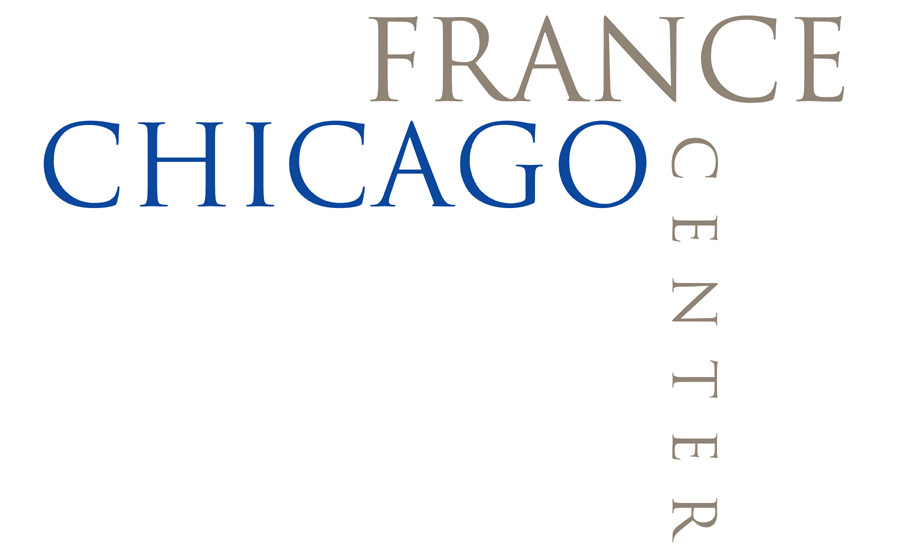 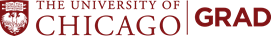 Collège de France Exchange Fellowship For Doctoral Research in ParisPOLICIES AGREEMENTAll applicants must agree to the following policies governing the Collège de France Exchange Fellowship, as indicated by the signature below. Collège de France nominees must notify UChicagoGRAD of other fellowships to which they have applied and, subsequently, have received;
Collège de France nominees should not accept other fellowships without consulting UChicagoGRAD;
If a Collège de France nominee chooses to withdraw from the competition or decline the fellowship, they must provide timely notification and appropriate justification to UChicagoGRAD.____________________________________				__________________Signature								DateAPPLICANT INFORMATIONAPPLICANT INFORMATIONAPPLICANT INFORMATIONAPPLICANT INFORMATIONAPPLICANT INFORMATIONAPPLICANT INFORMATIONAPPLICANT INFORMATIONAPPLICANT INFORMATIONAPPLICANT INFORMATIONAPPLICANT INFORMATIONAPPLICANT INFORMATIONAPPLICANT INFORMATIONAPPLICANT INFORMATIONAPPLICANT INFORMATIONAPPLICANT INFORMATIONAPPLICANT INFORMATIONName: Name: Name: Name: Name: Name: Name: Name: UC ID#UC ID#UC ID#UC ID#UC ID#UC ID#UC ID#UC ID#Department:Department:Department:Department:Department:Department:Department:Department:DivisionDivisionDivisionDivisionDivisionDivisionDivisionDivisionDate of birth:Date of birth:Date of birth:Date of birth:Date of birth:Date of birth:Date of birth:Date of birth:Marital Status:Marital Status:Marital Status:Marital Status:Marital Status:Marital Status:Marital Status:Marital Status:Citizenship:Citizenship:Citizenship:Citizenship:Citizenship:Citizenship:Citizenship:Citizenship:Citizenship:Citizenship:Citizenship:Citizenship:Citizenship:Citizenship:Citizenship:Citizenship:Permanent Address:Permanent Address:Permanent Address:Permanent Address:Permanent Address:Permanent Address:Permanent Address:Permanent Address:Permanent Address:Permanent Address:Permanent Address:Permanent Address:Permanent Address:Permanent Address:Permanent Address:Permanent Address:City:City:City:City:City:City:City:State:State:State:State:State:State:State:Zip:Zip:E-mail:E-mail:E-mail:E-mail:E-mail:E-mail:E-mail:Phone:Phone:Phone:Phone:Phone:Phone:Phone:Phone:Phone:Beginning year of doctoral program:Beginning year of doctoral program:Beginning year of doctoral program:Beginning year of doctoral program:Beginning year of doctoral program:Beginning year of doctoral program:Beginning year of doctoral program:Admitted to Ph.D. Candidacy?:Admitted to Ph.D. Candidacy?:Admitted to Ph.D. Candidacy?:Admitted to Ph.D. Candidacy?:Admitted to Ph.D. Candidacy?:Admitted to Ph.D. Candidacy?:Admitted to Ph.D. Candidacy?:Admitted to Ph.D. Candidacy?:Admitted to Ph.D. Candidacy?:Are you currently living in/visiting France?Are you currently living in/visiting France?Are you currently living in/visiting France?Are you currently living in/visiting France?Are you currently living in/visiting France?Are you currently living in/visiting France?Are you currently living in/visiting France?Are you currently living in/visiting France?Are you currently living in/visiting France?Are you currently living in/visiting France?Are you currently living in/visiting France?Are you currently living in/visiting France?Are you currently living in/visiting France?Are you currently living in/visiting France?Are you currently living in/visiting France?Are you currently living in/visiting France? Names and Departments of Two Recommenders: Names and Departments of Two Recommenders: Names and Departments of Two Recommenders: Names and Departments of Two Recommenders: Names and Departments of Two Recommenders: Names and Departments of Two Recommenders: Names and Departments of Two Recommenders: Names and Departments of Two Recommenders: Names and Departments of Two Recommenders: Names and Departments of Two Recommenders: Names and Departments of Two Recommenders: Names and Departments of Two Recommenders: Names and Departments of Two Recommenders: Names and Departments of Two Recommenders: Names and Departments of Two Recommenders: Names and Departments of Two Recommenders:11111111111111112222222222222222Emergency Contact While Abroad:Emergency Contact While Abroad:Emergency Contact While Abroad:Emergency Contact While Abroad:Emergency Contact While Abroad:Emergency Contact While Abroad:Emergency Contact While Abroad:Emergency Contact While Abroad:Emergency Contact While Abroad:Emergency Contact While Abroad:Emergency Contact While Abroad:Emergency Contact While Abroad:Emergency Contact While Abroad:Emergency Contact While Abroad:Emergency Contact While Abroad:Emergency Contact While Abroad:Name:Name:Name:Name:Name:Name:Relationship to you:Relationship to you:Relationship to you:Relationship to you:Relationship to you:Relationship to you:Relationship to you:Relationship to you:Relationship to you:Relationship to you:Address:Address:Address:Address:Address:Address:Address:Address:Address:Address:Address:Address:Address:Address:Address:Address:Email:Email:Email:Email:Email:Email:Email:Phone:Phone:Phone:Phone:Phone:Phone:Phone:Phone:Phone:PROPOSED RESEARCHPROPOSED RESEARCHPROPOSED RESEARCHPROPOSED RESEARCHPROPOSED RESEARCHPROPOSED RESEARCHPROPOSED RESEARCHPROPOSED RESEARCHPROPOSED RESEARCHPROPOSED RESEARCHPROPOSED RESEARCHPROPOSED RESEARCHPROPOSED RESEARCHPROPOSED RESEARCHPROPOSED RESEARCHPROPOSED RESEARCHDissertation title:Dissertation title:Dissertation title:Dissertation title:Dissertation title:Dissertation title:Dissertation title:Dissertation title:Dissertation title:Dissertation title:Dissertation title:Dissertation title:Dissertation title:Dissertation title:Dissertation title:Dissertation title:Proposed dates of travel:Proposed dates of travel:Proposed dates of travel:Proposed dates of travel:Proposed dates of travel:Proposed dates of travel:Proposed dates of travel:Proposed dates of travel:Proposed dates of travel:Proposed dates of travel:Proposed dates of travel:Proposed dates of travel:Proposed dates of travel:Proposed dates of travel:Proposed dates of travel:Proposed dates of travel:Name of Collège de France faculty member supporting your application:Name of Collège de France faculty member supporting your application:Name of Collège de France faculty member supporting your application:Name of Collège de France faculty member supporting your application:Name of Collège de France faculty member supporting your application:Name of Collège de France faculty member supporting your application:Name of Collège de France faculty member supporting your application:Name of Collège de France faculty member supporting your application:Name of Collège de France faculty member supporting your application:Name of Collège de France faculty member supporting your application:Name of Collège de France faculty member supporting your application:Name of Collège de France faculty member supporting your application:Name of Collège de France faculty member supporting your application:Name of Collège de France faculty member supporting your application:Name of Collège de France faculty member supporting your application:Name of Collège de France faculty member supporting your application:Abstract of Proposal (no more than 200 words):Abstract of Proposal (no more than 200 words):Abstract of Proposal (no more than 200 words):Abstract of Proposal (no more than 200 words):Abstract of Proposal (no more than 200 words):Abstract of Proposal (no more than 200 words):Abstract of Proposal (no more than 200 words):Abstract of Proposal (no more than 200 words):Abstract of Proposal (no more than 200 words):Abstract of Proposal (no more than 200 words):Abstract of Proposal (no more than 200 words):Abstract of Proposal (no more than 200 words):Abstract of Proposal (no more than 200 words):Abstract of Proposal (no more than 200 words):Abstract of Proposal (no more than 200 words):Abstract of Proposal (no more than 200 words):Plans Upon Return to U.S.:Plans Upon Return to U.S.:Plans Upon Return to U.S.:Plans Upon Return to U.S.:Plans Upon Return to U.S.:Plans Upon Return to U.S.:Plans Upon Return to U.S.:Plans Upon Return to U.S.:Plans Upon Return to U.S.:Plans Upon Return to U.S.:Plans Upon Return to U.S.:Plans Upon Return to U.S.:Plans Upon Return to U.S.:Plans Upon Return to U.S.:Plans Upon Return to U.S.:Plans Upon Return to U.S.:Brief statement (no more than 200 words) describing why the Collège de France would provide a particularly rich and productive base from which to conduct your dissertation research:Brief statement (no more than 200 words) describing why the Collège de France would provide a particularly rich and productive base from which to conduct your dissertation research:Brief statement (no more than 200 words) describing why the Collège de France would provide a particularly rich and productive base from which to conduct your dissertation research:Brief statement (no more than 200 words) describing why the Collège de France would provide a particularly rich and productive base from which to conduct your dissertation research:Brief statement (no more than 200 words) describing why the Collège de France would provide a particularly rich and productive base from which to conduct your dissertation research:Brief statement (no more than 200 words) describing why the Collège de France would provide a particularly rich and productive base from which to conduct your dissertation research:Brief statement (no more than 200 words) describing why the Collège de France would provide a particularly rich and productive base from which to conduct your dissertation research:Brief statement (no more than 200 words) describing why the Collège de France would provide a particularly rich and productive base from which to conduct your dissertation research:Brief statement (no more than 200 words) describing why the Collège de France would provide a particularly rich and productive base from which to conduct your dissertation research:Brief statement (no more than 200 words) describing why the Collège de France would provide a particularly rich and productive base from which to conduct your dissertation research:Brief statement (no more than 200 words) describing why the Collège de France would provide a particularly rich and productive base from which to conduct your dissertation research:Brief statement (no more than 200 words) describing why the Collège de France would provide a particularly rich and productive base from which to conduct your dissertation research:Brief statement (no more than 200 words) describing why the Collège de France would provide a particularly rich and productive base from which to conduct your dissertation research:Brief statement (no more than 200 words) describing why the Collège de France would provide a particularly rich and productive base from which to conduct your dissertation research:Brief statement (no more than 200 words) describing why the Collège de France would provide a particularly rich and productive base from which to conduct your dissertation research:Brief statement (no more than 200 words) describing why the Collège de France would provide a particularly rich and productive base from which to conduct your dissertation research:EDUCATIONEDUCATIONEDUCATIONEDUCATIONEDUCATIONEDUCATIONEDUCATIONEDUCATIONEDUCATIONEDUCATIONEDUCATIONEDUCATIONEDUCATIONEDUCATIONEDUCATIONEDUCATIONInstitutions Attended/CountryInstitutions Attended/CountryDates AttendedDates AttendedDates AttendedDates AttendedDegree Received/AnticipatedDegree Received/AnticipatedDegree Received/AnticipatedDegree Received/AnticipatedDegree Received/AnticipatedDegree Received/AnticipatedDegree Received/AnticipatedDegree Received/AnticipatedField of Study/MajorField of Study/Major1111111111111111222222222222222233333333333333334444444444444444 Undergraduate GPA: Undergraduate GPA: Undergraduate GPA: Undergraduate GPA: Undergraduate GPA: Undergraduate GPA: Undergraduate GPA: Graduate GPA: Graduate GPA: Graduate GPA: Graduate GPA: Graduate GPA: Graduate GPA: Graduate GPA: Graduate GPA: Graduate GPA:OCCUPATIONAL EXPERIENCEOCCUPATIONAL EXPERIENCEOCCUPATIONAL EXPERIENCEOCCUPATIONAL EXPERIENCEOCCUPATIONAL EXPERIENCEOCCUPATIONAL EXPERIENCEOCCUPATIONAL EXPERIENCEOCCUPATIONAL EXPERIENCEOCCUPATIONAL EXPERIENCEOCCUPATIONAL EXPERIENCEOCCUPATIONAL EXPERIENCEOCCUPATIONAL EXPERIENCEOCCUPATIONAL EXPERIENCEOCCUPATIONAL EXPERIENCEOCCUPATIONAL EXPERIENCEOCCUPATIONAL EXPERIENCEEmployerEmployerType of WorkType of WorkType of WorkType of WorkDatesDatesDatesDatesDatesDatesFull-/Part-TimeFull-/Part-TimeFull-/Part-TimeFull-/Part-Time111111111111111122222222222222223333333333333333ACADEMIC HONORS, FELLOWSHIPS, SCHOLARSHIPSACADEMIC HONORS, FELLOWSHIPS, SCHOLARSHIPSACADEMIC HONORS, FELLOWSHIPS, SCHOLARSHIPSACADEMIC HONORS, FELLOWSHIPS, SCHOLARSHIPSACADEMIC HONORS, FELLOWSHIPS, SCHOLARSHIPSACADEMIC HONORS, FELLOWSHIPS, SCHOLARSHIPSACADEMIC HONORS, FELLOWSHIPS, SCHOLARSHIPSACADEMIC HONORS, FELLOWSHIPS, SCHOLARSHIPSACADEMIC HONORS, FELLOWSHIPS, SCHOLARSHIPSACADEMIC HONORS, FELLOWSHIPS, SCHOLARSHIPSACADEMIC HONORS, FELLOWSHIPS, SCHOLARSHIPSACADEMIC HONORS, FELLOWSHIPS, SCHOLARSHIPSACADEMIC HONORS, FELLOWSHIPS, SCHOLARSHIPSACADEMIC HONORS, FELLOWSHIPS, SCHOLARSHIPSACADEMIC HONORS, FELLOWSHIPS, SCHOLARSHIPSACADEMIC HONORS, FELLOWSHIPS, SCHOLARSHIPSTypeNameNameNameNameNameNameNameNameNameNameDateDateDateDateDate11111111111111112222222222222222333333333333333344444444444444445555555555555555PUBLICATIONS, EXHIBITIONS, PERFORMANCESPUBLICATIONS, EXHIBITIONS, PERFORMANCESPUBLICATIONS, EXHIBITIONS, PERFORMANCESPUBLICATIONS, EXHIBITIONS, PERFORMANCESPUBLICATIONS, EXHIBITIONS, PERFORMANCESPUBLICATIONS, EXHIBITIONS, PERFORMANCESPUBLICATIONS, EXHIBITIONS, PERFORMANCESPUBLICATIONS, EXHIBITIONS, PERFORMANCESPUBLICATIONS, EXHIBITIONS, PERFORMANCESPUBLICATIONS, EXHIBITIONS, PERFORMANCESPUBLICATIONS, EXHIBITIONS, PERFORMANCESPUBLICATIONS, EXHIBITIONS, PERFORMANCESPUBLICATIONS, EXHIBITIONS, PERFORMANCESPUBLICATIONS, EXHIBITIONS, PERFORMANCESPUBLICATIONS, EXHIBITIONS, PERFORMANCESPUBLICATIONS, EXHIBITIONS, PERFORMANCESTypeNameNameNameNameNameNameNameNameNameNameDateDateDateDateDate1111111111111111Brief description:Brief description:Brief description:Brief description:Brief description:Brief description:Brief description:Brief description:Brief description:Brief description:Brief description:Brief description:Brief description:Brief description:Brief description:Brief description:2222222222222222Brief description:Brief description:Brief description:Brief description:Brief description:Brief description:Brief description:Brief description:Brief description:Brief description:Brief description:Brief description:Brief description:Brief description:Brief description:Brief description:3333333333333333Brief description:Brief description:Brief description:Brief description:Brief description:Brief description:Brief description:Brief description:Brief description:Brief description:Brief description:Brief description:Brief description:Brief description:Brief description:Brief description:4444444444444444Brief description:Brief description:Brief description:Brief description:Brief description:Brief description:Brief description:Brief description:Brief description:Brief description:Brief description:Brief description:Brief description:Brief description:Brief description:Brief description:FOREIGN EXPERIENCEFOREIGN EXPERIENCEFOREIGN EXPERIENCEFOREIGN EXPERIENCEFOREIGN EXPERIENCEFOREIGN EXPERIENCEFOREIGN EXPERIENCEFOREIGN EXPERIENCEFOREIGN EXPERIENCEFOREIGN EXPERIENCEFOREIGN EXPERIENCEFOREIGN EXPERIENCEFOREIGN EXPERIENCEFOREIGN EXPERIENCEFOREIGN EXPERIENCEFOREIGN EXPERIENCEPrimary PurposeCountry(s)Country(s)Country(s)Country(s)Country(s)Country(s)Country(s)Country(s)Country(s)Country(s)DurationDurationDurationDurationDuration1234567OTHER GRANTS/SCHOLARSHIPS/AWARDS FOR WHICH YOU ARE APPLYINGOTHER GRANTS/SCHOLARSHIPS/AWARDS FOR WHICH YOU ARE APPLYINGOTHER GRANTS/SCHOLARSHIPS/AWARDS FOR WHICH YOU ARE APPLYINGOTHER GRANTS/SCHOLARSHIPS/AWARDS FOR WHICH YOU ARE APPLYINGOTHER GRANTS/SCHOLARSHIPS/AWARDS FOR WHICH YOU ARE APPLYINGOTHER GRANTS/SCHOLARSHIPS/AWARDS FOR WHICH YOU ARE APPLYINGOTHER GRANTS/SCHOLARSHIPS/AWARDS FOR WHICH YOU ARE APPLYINGOTHER GRANTS/SCHOLARSHIPS/AWARDS FOR WHICH YOU ARE APPLYINGOTHER GRANTS/SCHOLARSHIPS/AWARDS FOR WHICH YOU ARE APPLYINGOTHER GRANTS/SCHOLARSHIPS/AWARDS FOR WHICH YOU ARE APPLYINGOTHER GRANTS/SCHOLARSHIPS/AWARDS FOR WHICH YOU ARE APPLYINGOTHER GRANTS/SCHOLARSHIPS/AWARDS FOR WHICH YOU ARE APPLYINGOTHER GRANTS/SCHOLARSHIPS/AWARDS FOR WHICH YOU ARE APPLYINGOTHER GRANTS/SCHOLARSHIPS/AWARDS FOR WHICH YOU ARE APPLYINGOTHER GRANTS/SCHOLARSHIPS/AWARDS FOR WHICH YOU ARE APPLYINGOTHER GRANTS/SCHOLARSHIPS/AWARDS FOR WHICH YOU ARE APPLYING11111112222222223333333444444444SIGNATURESIGNATURESIGNATURESIGNATURESIGNATURESIGNATURESIGNATURESIGNATURESIGNATURESIGNATURESIGNATURESIGNATURESIGNATURESIGNATURESIGNATURESIGNATUREI certify that this information is true, complete, and given in good faith.I certify that this information is true, complete, and given in good faith.I certify that this information is true, complete, and given in good faith.I certify that this information is true, complete, and given in good faith.I certify that this information is true, complete, and given in good faith.I certify that this information is true, complete, and given in good faith.I certify that this information is true, complete, and given in good faith.I certify that this information is true, complete, and given in good faith.I certify that this information is true, complete, and given in good faith.I certify that this information is true, complete, and given in good faith.I certify that this information is true, complete, and given in good faith.I certify that this information is true, complete, and given in good faith.I certify that this information is true, complete, and given in good faith.I certify that this information is true, complete, and given in good faith.I certify that this information is true, complete, and given in good faith.I certify that this information is true, complete, and given in good faith.SignatureSignatureSignatureDate